2019-2020 Schedule of Sessions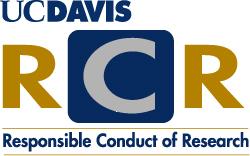 Genome Center Room 1005 &Education Building Room 1204 LH12:00 pm – 1:00 pmRegistration Instructions:Click on the links above to register for each of the courses in LMS.Please contact Staff Development and Professional Services (sdps@ucdavis.edu) if you need registration assistance and/or issuance of RCR certificate.RCR Program Questions:Please contact the Research Compliance & Integrity Unit (RCI) orrci@ad3.ucdavis.edu with program questions.Locations:  Genome Center LH 1005 in Main Campus (Davis) (where live speaker will be present).Education Building, Medical School (Sacramento) in LH 1204 unless otherwise noted (via teleconference).DateTopicSpeakerOctober 14, 2019Collaborative Research Including Collaborations with IndustryDr. Ahmad Hakim-Elahi & Dr. Nancy RashidOctober 21, 2019Peer ReviewDr. Marcel HolyoakNovember 18, 2019Contemporary Ethical Issues in Biomedical ResearchDr. Mark YarboroughDecember 2, 2019Animal Subjects in ResearchSherri GossJanuary 6, 2020Human Subjects in ResearchBen MoosoJanuary 13, 2020Research MisconductCraig Allison J.D.February 3, 2020Mentor/Mentee Responsibilities and RelationshipsDr. Julie SchweitzerFebruary 24, 2020Intellectual PropertyEugene Sisman J.D.March 2, 2020Conflict of InterestCraig Allison J.D.March 16, 2020Financial Management of GrantsJames Ringo and Debra HennApril 6, 2020Export ControlCraig Allison J.D.April 20, 2020Responsible Authorship & RelationshipsDr. John Yoder